Lūdzu apsveriet ietekmi uz vidi pirms šī dokumenta drukāšanas !Vispārējā informācijaJūsu ziņojums nedrīkst pārsniegt 25 lapas, izmantojot 11 punktu teksta izmēru. Jūs varat pievienot papildus 15 lappuses ar pielikumiem. PamatinformācijaDetalizēti (max 3 lappuses) aprakstiet sekojošo:jūsu loma;galvenās ieinteresētās puses;apoms;galvenie mērķi / nodevumi;projekta / programmas / portfeļa organizācija;resursi, kas ir jūsu atbildībāProjekta/ programmas/ portfeļa galvenie izaicinājumiLūdzu norādiet kopsavilkumu par jūsu projekta / programmas / portfeļa vadīšanas galvenajiem izaicinājumiem.  Jūsu ziņojumam jāatspoguļo sekojošais:jūsu vadības un līderības izaicinājumi attiecībā pret pārējām pusēm;kā tās tie risināti un kāds rezultāts tika sasniegts;un kā tas iespaidoja gala rezultātu un gūtās mācības (lessons learnt).Jūs varat izmantot STAR pieeju (situācija, uzdevums, darbība, rezultāts) lai strukturētu katru kompetences aprakstu ziņojumā.ZiņojumsIzmantojiet zemāk pievienoto tabulu. Jums nav obligāti norādīt visus kompetences elementus, taču aprakstot visus tiks palielināta iespēja, ka nepieciešamie minimālie 80% no kompetencēm tiks pilnvērtīgi aprakstīti.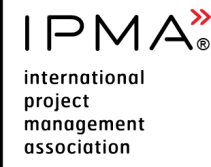 Ziņojums
A vai B līmeņa kandidātam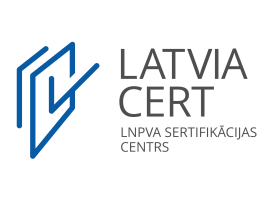 Kandidāta vārds, uzvārdsPieteikuma līmenis (atzīmēt atbilstošo)  IPMA A līmenis  IPMA A līmenis  IPMA B līmenis  IPMA B līmenisPieteikuma domēns (atzīmēt atbilstošo)  Projekts  Programma  Programma  PortfelisProjekta/ programmas / portfeļa nosaukumsPerspektīvas kompetences1. Stratēģija2. Pārvaldība, struktūra un procesi3. Atbilstība, standarti un regulācijas4. Vara un interese5. Kultūra un vērtībasPersonības kompetences1. Pašrefleksija un paša pārvalde2. Integritāte un uzticamība3. Komunikācija4. Attiecības un iesaistīšanās5. Līderība6. Komandas darbs7. Konflikti un krīzes8. Attapība9. Sarunas10. Orientācija uz rezultātuPrakses kompetences1. Projekta izstrāde / uzsākšana2. Prasības un mērķi3. Apjoms4. Laiks5. Organizācija un informācija6. Kvalitāte7. Finanses8. Resursi9. Iepirkumi10. Plāns un kontrole11. Riski un iespējas12. Ieinteresētās puses13. Izmaiņas un transformācija14. Izvēlēties un sabalansēt (tikai programmām un portfeļiem)